CURRICULAM VITTAE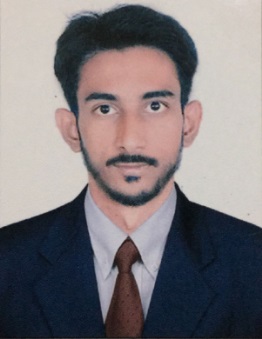 Wasim 
Wasim.375900@2freemail.com Mobile:  Whatsapp +971504753686 / +919979971283PERSONAL STATEMENTI believe hard work and being goal-driven is very crucial and has no substitute in I work logically and systematically have good time management , have the ability to solve problems and make decisions, as well as think laterally and offer creative have commercial awareness and some numeracy solutions building a long and successful career. I am systematic and organized with exceptional interpersonal and presentation skills and comprehensive problem detection/ solving abilities. strong interpersonal skills and the ability to work well as part of a team, as well as manage people maintain a positive attitude to continued learning.WORK EXPERIENCCore Responsibilities:Administrative control at the branchCash Control and reconciliationEnsuring 100% compliance and adherence to the operational processes at the branchResponsible for customer ServiceEnsuring service Performance Review with Customer once in a monthDay to day coordination and management of business partners.Managing the team and ensuring productivity at the branch levelResponsible for Branch KPIs:DIFFOT (Delivery In Full On Time)Delivery efficiencyNo Miss Pick UpsOTD/OTA (On Time Departure/Arrival Of vehicles)Feeder Capacity Utilization : should not be less than 60% Complaint resolutionProfit Centre Unit HeadKey Accomplishments3PL coordinationResponsible to ensure 100 % deliveries.Ensure service requests are completed within designated time line.Creating return shipments based on MIS report.Ensure the set targets are achieved.Responsible to arrange POD from 3pl if any escalation from CS.Responsible for closure of LIT, DIT shipments.Reconciliation of 3pl data ( if there is any LIT / DIT shipment )Key AccomplishmentsRecommend optimal transportation modes, routing, equipment,Planning routes and load scheduling for multi-drop deliveries.Allocating and recording resources and movements on the transport planning system.Ensuring all partners in the supply chain are working effectively and efficiently to ensure smooth operations.Booking sub-contractors and ensuring they deliver within agreed terms.Create policies or procedures for logistics activities.Hiring for new delivery executives.Planning and scheduling the delivery of shipments.Transport management:Directing all transportation activities.Developing transportation relationships.Monitoring transport costs.Negotiating and bargaining transportation prices.Dealing with the effects of congestion.Confronting climate change issues by implementing transport strategies Key AccomplishmentsResponsible for handling escalation mails, customer feed backs and complaints.Resolving customer queries and providing end to end resolution for customer satisfaction.Deep knowledge of the operation of telephone, computer assisted dispatch and other communications equipment.In-depth ability to think and act quickly, calmly, and accurately in an emergency and under stress.Ensure service requests are completed within designated time line.Set-up the pickup and delivery schedules and handled route drivers.Responsible for following up the complaints and requests of customer services.Examine and inspect stock items for defects and reporting any damages to higher one.Personal SkillsPassion to learn and grow career in a dynamic, multi-cultural and community oriented organization.To supplement the fundamentals acquired with adequate industrial experience. Exposure to the latest developments and frontier areas in my field of specialization.To take up challenging assignments.To gain proficiency in the field of logistics and to replicate the theoretical knowledge into practical areas of business.Ability to learn quickly and adapt to situations.To support the causeway operation strategy by providing professional and effective services to clients and customers. Great communication, teamwork and managing skills.Excellent knowledge of excel and related specialist logistics software.Knowledge of exporting Process improvementAbility to manage a number of projects and initiatives simultaneously.Trained subordinates for instilling better managing skills and Operational techniques.Possessing the vision, drive and determination to succeedFlexible approach to workEDUCATIONPersonal DetailsDate of Birth	         :   05-10-1991Address                    :   Alain, UAEMarital status           :   SingleNationality               :   IndianLanguages                :   English, Hindi, Kannada,Hobbies                    :   Music, Travelling, Playing Sports (cricket)Declaration I hereby declare that all the above information given by me is correct and true to the best of my knowledge.Signature:Date: CompanyTenureDesignation4. Rivigo Services Pvt Ltdwww.rivigo.comMarch-2017 – December 2017Team Leader  Logistics    CompanyTenureDesignation3. Getit Furniture Pvt Ltdwww.mebelkart.comFeb-2016 – Feb 2017Assistant Logistics Manager   CompanyTenureDesignationITiffin.comJan-2014 – Jan 2016Logistics Manager CompanyTenureDesignationIndia Plaza.comOct-2010 TO Dec-2012 Senior Executive( Escalation department )Examination passedInstitution % Of marksDiploma in Cs St Aloysius university 85%SSLCKSEEB47%